Группа 13-14      Начала математического анализа Тема: Решение примеров на нахождения промежутков монотонности, экстремумов,Нахождение наибольшего и наименьшего значения функции.Проверь как заполнил  таблицу с прошлого занятия.Алгоритм нахождения наибольшее и  наименьшее значения функцииТаблица 1Разбери и запиши таблицу 2Таблица 2Готовимся к контрольной работе и к экзамену.На каком из рисунков функция, заданная графиком, убывает на промежутке [0;3]? Отметьте его знаком «+» и кратко поясните, почему.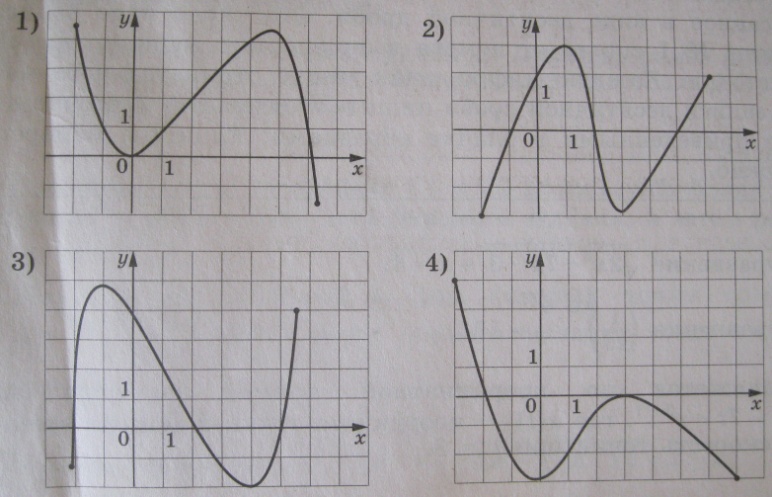 На рисунке изображен график функции. Укажите, промежутки возрастания и убывания функции, точки  экстремума функции.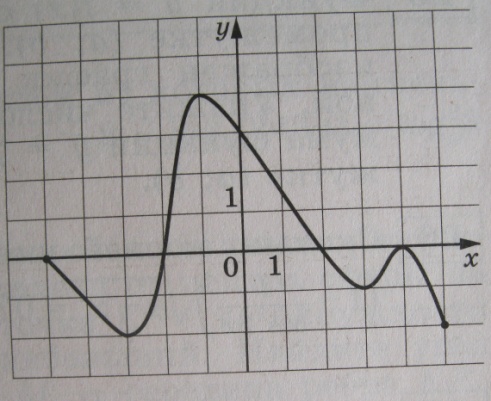 а)Найдите промежутки убывания функции f(х) =б) Найдите промежутки возрастания функции f(х) =.в) Найдите точки экстремума функции f(х) =  4. Найдите наименьшее и наибольшее значения функции: f(x) =на интервале ЭтапыПример для функцииу = на отрезке 1. Найти область определения функции.D( у) = R2. Найти производную.      = 2х – 8.3. Найти на данном отрезке критические точки, т. е. точки, в которых  = 0 или не  существует.D ()  = R. = 02х – 8 = 0.   2х = 8Х = 44. Вычислить значения функции в критических точках и на концах отрезка.у(-1) = 28у(4) = 3у(5) = 45. Из вычисленных значений выбрать наименьшее и наибольшее.max у(x) = у( -1 ) = 28min у(x) = у(  4 ) = 3ЭтапыПример для функцииf(x) = 2х3 – 3х2 – 36х +5 на отрезке [0;4]1. Найти область определения функции.D(f) = R.2. Найти производную . = 6x2 – 6x –363. Найти на данном отрезке критические точки, т. е. точки, в которых  = 0 или несуществует.D () = R. = 0.       6(x2 – x –6) = 0.   6.x2 – x –6 = 0x1 +x2 = 1x1 x2 = –6.      x1 = 3.  x2 = –2.x2 = –24. Вычислить значения функции в критических точках и на концах отрезка.f(0) = 2 03 – 3 02 – 36 0 + 5 = 5.f(3) = 2 33 – 3 32 – 36 3 + 5 = – 76.f(4) = 2 43 – 3 42 – 36 4 + 5 = – 59.5. Из вычисленных значений выбрать наименьшее и наибольшее.max f(x) = f(0) = 5.min f(x) = f(3) = – 76.